8 классЗадания по геометрии на период дистанционного обучения с 6 мая по 8 мая1 урок. Тема «Разложение вектора на составляющие»1) Изучите п.97 стр.144-145. Выпишите в тетрадь и выучите определение коллинеарных векторов и как можно представить вектор через неколлинеарные вектора.2) Запишите в тетрадь утверждение «У коллинеарных векторов соответствующие координаты пропорциональны. И обратно: если у двух ненулевых векторов соответствующие координаты пропорциональны, то эти векторы коллинеарны».3) Рассмотрите предложенный рисунок. Ответьте на вопрос «Есть ли среди векторов коллинеарные и если «да» укажите у них чему равно число ?»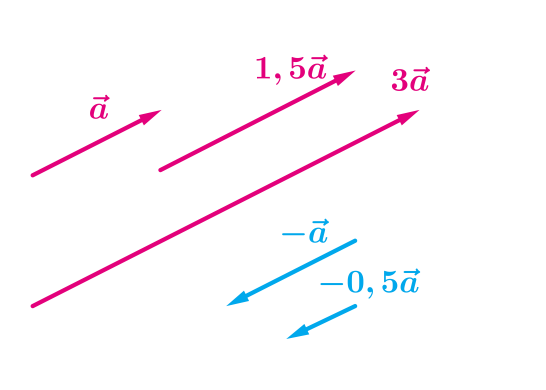 4) Решите № 25 стр.1515) Постройте произвольный вектор . Постройте векторы 2 , -42 урок. Тема «Скалярное произведение векторов»  1) Изучите п.98 и п.99 стр.145 – 1472) Выпишите в тетрадь и выучите определение скалярного произведения векторов, свойства скалярного произведения, определение угла между векторами. 3) Запишите в тетрадь и выучите Теорему 10.3 стр.146. Составьте математическую модель этой теоремы (формулу). Запишите в тетрадь следствие из этой теоремы.4) Решите задачи:Найти скалярное произведение векторов  = (1; 2) и  = (4; 8).Найти скалярное произведение векторов  и , если их длины || = 3, || = 6, а угол между векторами равен 60˚.5) Решите № 29 стр.151